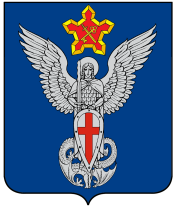 Ерзовская городская ДумаГородищенского муниципального районаВолгоградской области403010, Волгоградская область, Городищенский район, р.п. Ерзовка, ул. Мелиоративная, 2 тел. 8 (84468) 4-79-15РЕШЕНИЕот 18 июня 2013 года                                     № 6/1О назначении выборов депутатовЕрзовского городского поселения         В связи с истечением сроков полномочий депутатов Ерзовского городского поселения, установленного Уставом Ерзовского городского поселения и в соответствии со статьёй 10 Закона Волгоградской области «О выборах в органы местного самоуправления в Волгоградской области» от 06 декабря 2006 года № 1373-ОД, и статьи 11 Устава Ерзовского городского поселения, утвержденного решением Ерзовской городской Думы № 16 от 22 марта 2006 года, Ерзовская городская Дума, РЕШИЛА:Назначить выборы депутатов Ерзовского городского поселения по Пионерному многомандатному избирательному округу № 1, по Школьному многомандатному избирательному округу № 2 на воскресенье 8 сентября 2013 года.Подготовку по организации проведения выборов провести в соответствии с календарным планом, утвержденным Территориальной избирательной комиссией Городищенского района.Перечислить средства в сумме 282 000 (двести восемьдесят две тысячи) рублей из бюджета Ерзовского городского поселения на расчетный счет Территориальной избирательной комиссии Городищенского района в течение десяти дней со дня принятия настоящего решения.Настоящее Решение вступает в силу с момента его опубликования. Решение опубликовать в районной газете «Междуречье».Направить настоящее решение в территориальную избирательную комиссию Городищенского района.Председатель Ерзовской городской Думы                                                                                                    Ю.С. Тохмахов 